https://link.springer.com/article/10.1007/s11581-018-2466-x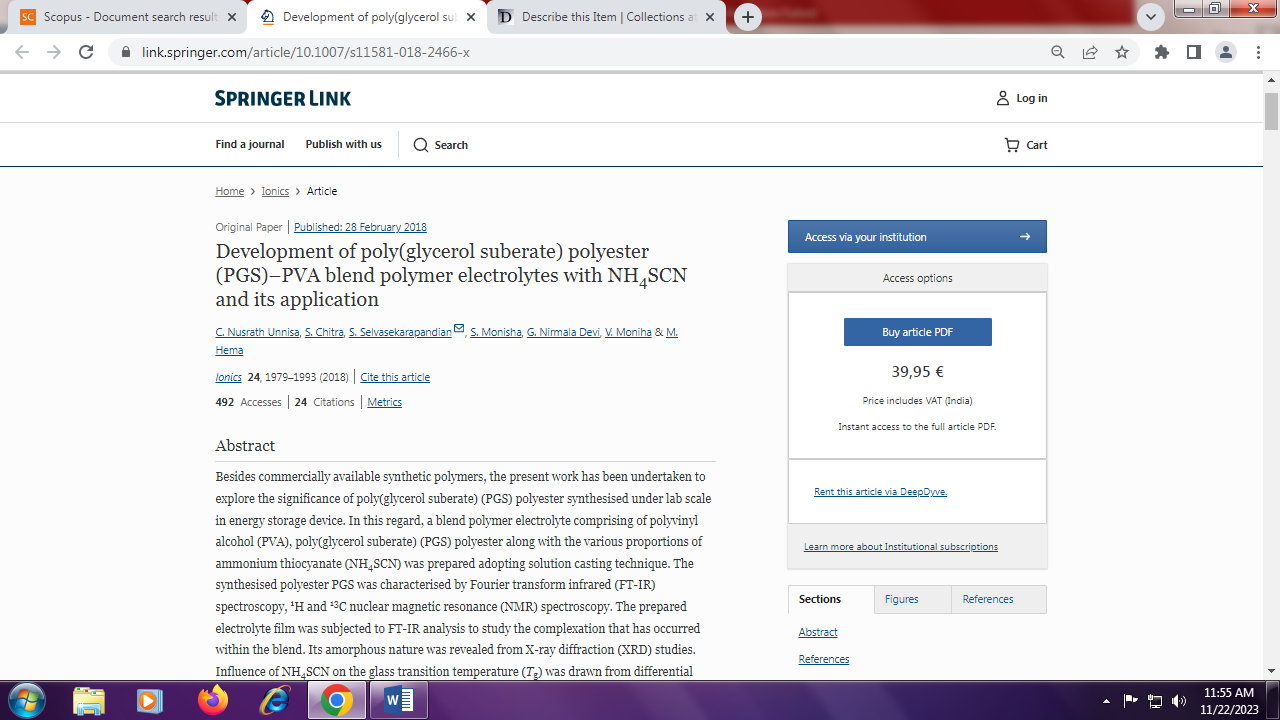 